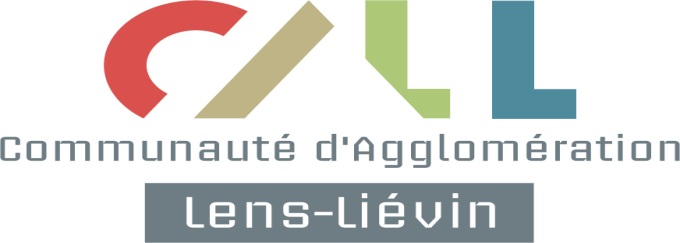 Fiche bilanASSOCIATION : ……………………………………………………………………………………………………………………………………………………INTITULE DU PROJET : ……………………………………………………………………………………………………………………..…………………………………………CALENDRIER DU PROJET :	Date de démarrage : …………………………………………………………Date de fin :………………………………………..……………………………QUEL EST LE TERRITOIRE DE REALISATION DE L’ACTION ?	Commune(s) : ……………………………………………………………………………………………………………..………………………………………………….	Quartier(s) : ………………………………………………………………………………………………………………………..…..………………………………………QUEL PUBLIC DES QPV AVEZ-VOUS TOUCHE ?	Nombre :		 ⃝ 10 à 20	⃝ 30 à 50	⃝ 50 à 100	⃝ + de 100Tranches d’âge :	⃝ 0 à 6 ans	⃝ 7 à 15 ans	⃝ 16 à 29 ans	⃝ 30 à 50 ans	⃝ + de 50 ans	Sexe :			⃝ % de femmes			⃝ % d’hommesQUELS ONT ETE VOS PARTENAIRES ? …………………………………………………………………………………………………………………………………………………………………………................................………………………………………………………………………………………………………………………………………………………………………………………………………..AVEZ-VOUS RENCONTRE DES DIFFICULTES DANS LA REALISATION DE VOTRE PROJET ? Si oui lesquelles ?…………………………………………………………………………………………………………………………………………………………………………................................………………………………………………………………………………………………………………………………………………………………………………………………………..………………………………………………………………………………………………………………………………………………………………………………………………………..QU’EST-CE QUI JUSTIFIE LE CARACTERE INNOVANT  DE VOTRE PROJET ?…………………………………………………………………………………………………………………………………………………………………………................................………………………………………………………………………………………………………………………………………………………………………………………………………..………………………………………………………………………………………………………………………………………………………………………………………………………..BILAN QUALITATIF :OBSERVATIONS EVENTUELLES :…………………………………………………………………………………………………………………………………………………………………………................................………………………………………………………………………………………………………………………………………………………………………………………………………..………………………………………………………………………………………………………………………………………………………………………………………………………..…………………………………………………………………………………………………………………………………………………………………………................................………………………………………………………………………………………………………………………………………………………………………………………………………..………………………………………………………………………………………………………………………………………………………………………………………………………..COMMUNICATION :Important : merci de joindre les supports de communication relatifs à votre action faisant apparaître le logo de la CALLBILAN FINANCIERRemarques éventuelles concernant le bilan financier :POINTS FORTSPOINTS FAIBLESDEPENSES REALISEESMONTANTRECETTES REALISEESMONTANTAchat       Prestations de services       Achats matières et fournitures       Autres fournitures (préciser)       …………………………..Vente de produits finis, prestations de services, marchandisesServices extérieurs       Locations       Entretien et réparation       Assurance       Documentation       Divers       Rémunérations intermédiaires et honoraires       Publicité, publication       Déplacements, missions      Autres (préciser)Subventions (préciser le financeur et le dispositif)Dépenses de personnelFonds propresAutres charges de gestion courante       Charges indirectes affectées à l’action       Charges fixes de fonctionnement       AutresAutres produits de gestion couranteTOTAL DES DEPENSES REALISEESTOTAL RECETTES REALISEES